Allegato A DOMANDA DI ADESIONE ALLA MANIFESTAZIONE DI INTERESSE RIVOLTA AD ASSOCIAZIONI SPORTIVE OPERANTI NEL COMUNE DI NOCERA INFERIORE Spet. le Dirigente Settore Socio FormativoDr. Renato Sampogna Comune di Nocera Inferiore Il/La sottoscritto/a _____________________________________________________ nato/a a ___________________________ in qualità______________________________________________ dell’Associazione/Società denominata _________________________________________________ con sede a ___________________________________________________________________________ Prov. ________________ in via _____________________________________________________________ codice fiscale ____________________________________________________ partita iva _____________________ PEC __________________________________________________________________________________ Recapito telefonico _______________________ E-mail ______________________________Manifesta il proprio interesse per la costituzione di un elenco di operatori del settore sportivo attivo nel Comune di Nocera Inferiore con il quali instaurare forme di partenariato per accogliere i beneficiari di misure di inclusione sociale, per sostenerne l’avvicinamento all’attività fisica, rafforzarne il livello di salute psico-fisica, favorirne l’inclusione sociale. A tal fine, ai sensi e per gli effetti degli artt. 46, 47, 76, 77 bis, del DPR 445/2000 consapevole delle sanzioni penali richiamate per le ipotesi di falsità in atti e dichiarazioni mendaci, DICHIARA QUANTO SEGUE: 1. L’Associazione che rappresenta è (barrare una o più delle seguenti): □ affiliata alla Federazione Nazionale _____________________________________________ □ iscritta al Registro delle Associazioni Sportive Regione __________________________ al n. _____________________________ □ iscritta al Registro del CONI Campania al n. ___________ e non ha nessuna procedura di cancellazione in corso dagli elenchi/registri suindicati; 2. Non si trova in alcuna delle situazioni descritte all’art. 80 del D.lgs. 50/2016, e pertanto non incorre in alcuna della cause di esclusione dalla partecipazione alle procedure di affidamento degli appalti pubblici, per se e per tutti i soggetti previsti nel medesimo articolo; 3. E’ in regola con la normativa sulla salute e la sicurezza sui luoghi di lavoro; 4. E’ in regola con le norme in materia previdenziale, assistenziale, assicurativa e di contratti collettivi di lavoro; 5. Ha sede operativa nel Comune di Nocera Inferiore, al seguente indirizzo: _________________________________________________________________________________________________________ _________________________________________________________6. Ha nella propria disponibilità l’utilizzo di locali ed impianti idonei ed in regola con la normativa vigente, funzionali allo svolgimento dell’attività per la quale ci si presenta, nonché il personale qualificato per l’insegnamento della disciplina di seguito descritta; ATTIVITÀ PROPOSTE AI BENEFICIARI INDICATI DAI SERVIZI SOCIALI (aggiungere una tabella per ogni corso proposto)DICHIARA altresì  di accettare le condizioni previste nell'avviso pubblico di manifestazione di interesse;che provvederà a comunicare tempestivamente e senza indugio alcuno, qualsiasi variazione alla situazione sopra rappresentata. Luogo_________________ data__________________________        Il legale Rappresentante   ________________________________________ Allega: - Copia del documento d’identità del dichiarante; - Curriculum dell’Associazione; - Atto Costitutivo e Statuto.Tipologia corso e disciplina propostaFascia d’età dei bambini ammessiFrequenza settimanaleLuogo di realizzazioneRetta mensile richiesta in euroDotazione di KIT (Si/NO) descrivere cosa contiene il KITEs: Calcio, pallavolo, Karate, nuoto,ecc….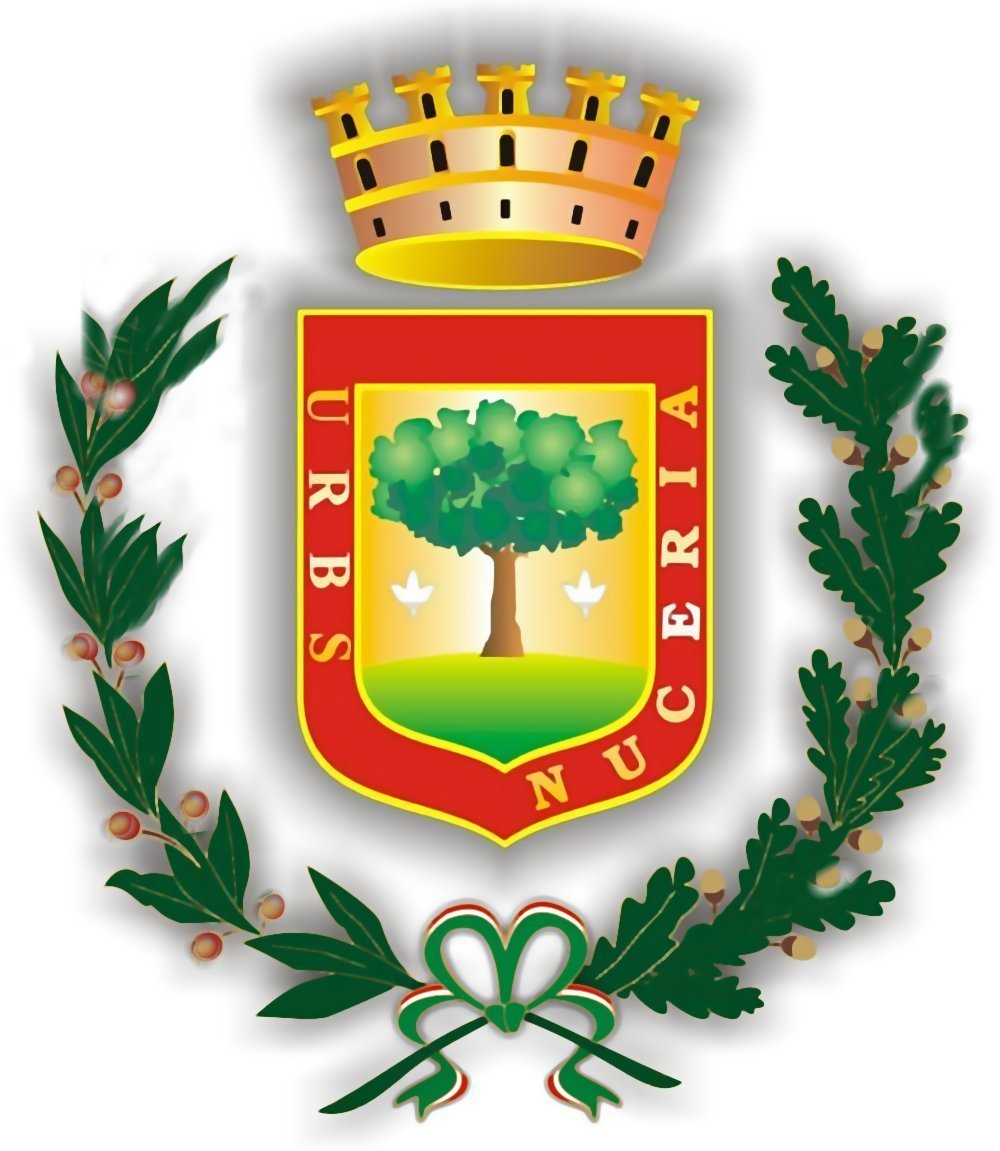 